Neuroception of Psychological Safety Scale - Generic Version (NPSS-G)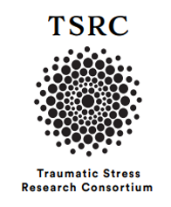 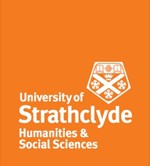 Morton, L., Cogan, N., Kolacz, J., Calderwood, C., Nikolič, M., Bacon, T., Pathe, E.,Williams, D., Porges, S. (2021) ©Please rate how well the following statements describe your feelings over the past week.Strongly Disagree (score = 1), Disagree (score = 2), Neither Agree or Disagree (score = 3),Agree (score = 4), Strongly Agree (score = 5).Development and psychometric properties described in:Morton, L., Cogan, N., Kolacz, J., Calderwood, C., Nikolic, M., Bacon, T., Pathe, E., Williams, D., & Porges, S. W. (2022). A new measure of feeling safe: Developing psychometric properties of the Neuroception of Psychological Safety Scale (NPSS). Psychological Trauma: Theory, Research, Practice, and Policy. Advance online publication. https://doi.org/10.1037/tra0001313This measure is free to use for research and educational purposes. However, we ask that you please contact the lead author Liza Morton (Liza.Morton@gcu.ac.uk) for permission before using it.Please keep us updated with your feedback on the scale to assist us with its development and guidance for use.Please refer to NPSS manual for further guidance.1I felt valued1	2	3	4	52I felt comfortable expressing myself1	2	3	4	53I felt accepted by others1	2	3	4	54I felt understood1	2	3	4	55I felt like others got me1	2	3	4	56I felt respected1	2	3	4	57There was someone who made me feel safe1	2	3	4	58There was someone that I could trust1	2	3	4	59I felt comforted by others1	2	3	4	510I felt heard by others1	2	3	4	511I felt like people would try their best to help me1	2	3	4	512I felt cared for1	2	3	4	513I felt wanted1	2	3	4	514I didn’t feel judged by others1	2	3	4	515I felt able to empathise with other people1	2	3	4	516I felt able to comfort another person if needed1	2	3	4	517I felt compassion for others1	2	3	4	518I wanted to help others relax1	2	3	4	519I felt like I could comfort a loved one1	2	3	4	520I felt so connected to others I wanted to help them1	2	3	4	521I felt caring1	2	3	4	522My heart rate felt steady1	2	3	4	523Breathing felt effortless1	2	3	4	524My voice felt normal1	2	3	4	525My body felt relaxed1	2	3	4	526My stomach felt settled1	2	3	4	527My breathing was steady1	2	3	4	528I felt able to stay still1	2	3	4	529My face felt relaxed1	2	3	4	5